Департамент образования Администрации города ЕкатеринбургаОтдел образования департамента Администрации Кировского районаМуниципальное бюджетное дошкольное образовательное учреждение –детский сад №100620041, г. Екатеринбург, ул. Уральская, 48А тел/факс: (343)341-63-60, e-mail: kgarden100@mail.ruПроектная деятельностьв  средней  группе«Здравствуй, Космос!»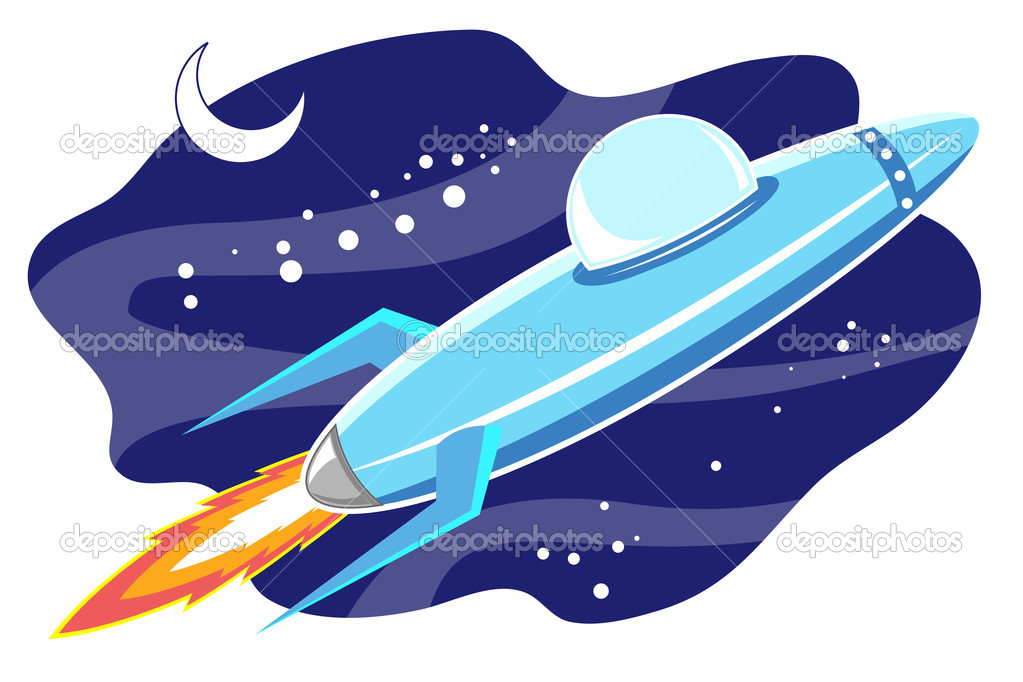    Воспитатели:                                              Бессонова Ирина Геннадьевна,                                             Сединкина Ольга Васильевнаг. Екатеринбург, 2021г.Пояснительная записка Дети, начиная с пеленок, уже стремятся узнавать этот мир и познавать все новое для них и неизведанное. Они воспринимают информацию на всех уровнях восприятия, с самого начала это тактильный путь, затем сильнее развивается слух и зрение. Таким образом, ребенку надо все увидеть, услышать и потрогать, а в некоторых случаях еще и попробовать на вкус. В дошкольном возрасте детям присуща безграничная тяга к новым знаниям. Если это не пресекать, а наоборот, развивать и поддерживать, то ребенок с возрастом превратится в развитую, гармоничную и незаурядную личность.Актуальность проекта.Именно по этому, уже в дошкольном возрасте необходимо давать детям как можно больше информации не только о том, что они видят и могут потрогать, но и о том, что существует во вселенной, рассказывать им о законах вселенной и различных явлениях. Так как в детском саду планировалась тематическая неделя , посвящённая Дню космонавтики , я решила создать проект . Интерес к Космосу пробуждается у человека весьма рано, буквально с первых шагов. Загадки Вселенной будоражат воображение всегда, с раннего детства до старости. Солнце, Луна, звезды – это одновременно так близко, и в то же время так далеко.                                                                                                                              Как поддержать интерес ребенка к неизведанному? С помощью, каких методов можно заинтересовать ребенка, помочь ему узнавать новую, интересную информацию про космос? Я считаю, что метод проекта позволит детям усвоить сложный материал через совместный поиск решения проблемы, тем самым, делая познавательный процесс интересным и мотивационным. Работа над проектом носит комплексный характер, пронизывает все виды деятельности Это значительно расширит кругозор детей и обогатит их новыми знаниями о неизведанном. Практически все дети склонны фантазировать и придумывать собственные миры, поэтому им всегда интересно узнать о существовании других планет, кроме Земли, и о тайнах которые они скрывают.Тип проекта:  социальный ,познавательно-творческий. Цель проекта: 
Формирование  у  детей среднего дошкольного возраста представлений о космическом пространстве, освоении космоса людьми.
Задачи: 
1. Дать элементарные  представление о космосе. Рассказать детям об интересных фактах и событиях космоса.
2. Рассказать детям о том, что Вселенная – это множество звёзд. Солнце – это самая близкая к Земле звезда. 
3. Познакомить с первым лётчиком-космонавтом Ю.А. Гагариным.
4. Воспитывать чувство гордости за свою Родину, чувство патриотизма; любовь и уважение к героям нашей страны.Интеграция образовательных областей:Физическое развитие .Социально-коммуникативное развитиеРазвитие речиУчастники: Воспитатели группы – Бессонова Ирина Геннадьевна, Сединкина Ольга васильевна, дети средней  группы, родители.Длительность: краткосрочный  Сроки проекта: с 5 по 13 апреля 2021г.Предполагаемый результат.Заинтересованность детей темой о космосе, проявление их познавательной активности: вместе с родителями находят информацию по теме, рассказывают и делятся своими знаниями с другими детьми в детском саду.Развитие  творческих способностей детей в продуктивной деятельности ;Развитие у детей познавательной активности, коммуникативных навыковЭтапы реализации проекта.                   Подготовительный этап.Основной этап.                 Заключительный этап.Подведение итогов проекта (результаты проекта) Презентация проектаОформление наглядной информации для родителей по итогам реализации      проекта.При реализации проекта «Здравствуй, космос» были использованы следующие подходы:– в процессе сотрудничества, взаимодействия происходит развитие коммуникативных навыков, развивается диалогическая речь;
– совместная продуктивная творческая деятельность создает атмосферу доброжелательности, взаимопомощи, благоприятного эмоционального климата;
– реализуя игровой проект, участники образовательного процесса “родители – дети – воспитатели” создают триаду содружества;
– у детей развивается собственное, личностное отношение к увиденному, услышанному, чувство радости от соприкосновения с космической красотой и т.д. При систематической работе над темой происходитусвоение детьми знаний, представлений о космосе.повышение уровня мотивации к занятиям.развитие  активной, самостоятельной, творческой личности.вовлечение родителей в совместную деятельность с ребенком в условиях семьи и детского сада.Практическая значимость проекта состоит в том, что  его может использовать  в своей работе любой творческий педагог, адаптировав его содержание к условиям своего ДОУ Вывод.Заключительным этапом работы над проектом стало развлечение «Парад планет». Опыт организации работы по проекту был представлен на педсовете в ДОУ.В ходе реализации проекта мы пришли к выводу, что подобные занятия, игры, продуктивная деятельность объединяют детей общими впечатлениями, переживаниями, эмоциями, способствуют формированию чувства гордости за свою страну. У детей появился интерес к самостоятельному поиску ответов в различных источниках информации, повысилась мотивационная составляющая: дети стали задавать больше вопросов, интересоваться познавательной литературой.Мониторинг знаний детей по теме «Здравствуй, космос» проводился в начале проекта и после его завершения. Вопросы детям задавались индивидуально в непринужденной обстановке в утреннее и вечернее время, после небольшой предварительной беседы. Детям предлагалось ответить на следующие вопросы: 
–  Какие планеты есть в нашей Солнечной системе?Кто летает в Космос?Кто первый полетел в космос?На чем летают в космос?Зачем люди летают в Космос?Результаты диагностики показали, что на начальном этапе работы относительно высокий уровень показали 7 детей (44,7%), на среднем уровне были знания у 5 детей (31,2%), совсем низкий уровень – у 4 детей (24%). Знания детей о космосе были поверхностными и отрывочными, дети называли 1-2 планеты, не знали имени первого космонавта, слабо представляли, чем люди занимаются в космосе. Заключительная диагностика показала, что знания детей о космическом пространстве и об освоении космоса людьми у детей систематизировались, обогатился активный словарь за счет введения новых слов на познавательных занятиях и употребления их в других видах деятельности: в играх, обсуждении иллюстраций, продуктивной деятельности и т.д.  Значительно расширился кругозор детей в процессе экскурсий, посещения музеев, планетария. Дети увидели,  насколько проблема освоения космоса значима для страны и почувствовали себя причастными к ней. Результаты итоговой диагностики: высокий уровень показали  15 детей (90,6%) , средний уровень –  1 ребенок (9,4%), низкий уровень:  0 детей (0%)Можно утверждать, что при создании определенных условий и использовании различных форм и методов работы, а также при включении в проект заинтересованных взрослых: педагогов и родителей, детям вполне доступно овладение элементарными знаниями о космосе.Литература:Космос. Детская энциклопедия. – Москва, 2000.Леонов А. Я выхожу в космос. – Москва, 1985.Результат: Заинтересованность детей темой о космосе, проявление их познавательной активности: вместе с родителями находят информацию по теме, рассказывают и делятся своими знаниями с другими детьми в детском саду.Инициативное конструирование детьми из строительного материала, конструктора, бумаги ракет по своему представлению, проявление творчества и детальности в работе.Приложение к работе – « Проектная деятельность в  средней  группе «Здравствуй, космос! »:1.Консультация для родителей.«РАССКАЗЫ О КОСМОСЕ ДЛЯ МАЛЫШЕЙ»2.Интегрированное тематическое мероприятие, посвящённое  дню Космонавтики в  младшей группе «Здравствуй, Космос!»3. Презентация  «Космос»Приложение к работе – « Проектная деятельность в  средней группе «Здравствуй, космос! »Интегрированное тематическое мероприятие, посвящённое  дню Космонавтики в  младшей группе «Здравствуй, Космос!»Цель: Познакомить детей с понятием «космос» , дать первоначальные представление  о космосе, космонавтах. Задачи: развивать умение отвечать на вопросы воспитателя;развивать внимание, умение ориентироваться в пространстве; упражнять в счёте до 5, умении называть знакомые  геометрические фигуры;развивать творческие способности;воспитывать чувство патриотизма; любовь и уважение к героям нашей страны.Предварительная работа: Беседа  о космосе, рассматривание иллюстраций о космосе;  разучивание игры «Звездочки».Оборудование: Презентация на тему "Космос”, геометрические фигуры для  игры «Построй ракету», звездочки, вырезанные из картона для игры "Сосчитай звёздочки",  фонограмма шума космического корабля.Ход мероприятия:– Ребята, посмотрите, какие картинки вы видите на выставке? Почему я их выставила? (12 апреля – день космонавтики). В этот день в 1961 году Ю.А. Гагарин совершил первый космический полет. Презентация  «Космос».– А давайте-ка, ребята,
Поиграем в космонавтов.
В космос с вами полетим!
Собираемся в полет,
Строим новый звездолет. Дидактическая игра « Построй ракету»  ( Выкладывание ракеты из геометрических фигур )– Давайте выложим из геометрических фигур ракету, берите по одной фигуре и выкладывайте по образцу ракету. ( Дети из набора геометрических фигур составляют ракету по данному образцу)Динамическая пауза «Полет».– 5,  4,  3,  2,  1!                                 Поднимают руки рывками через стороны.
Вот мы в космос летим!                  Соединяют руки в «замок».
Мы взлетаем высоко,                       Бегут по кругу.
Мчит ракета быстро.
Полетим мы далеко
К звездочкам лучистым.
Вокруг звезд мы облетели,              Кружатся.
Выйти к звездам захотели.
В невесомости плывем                    Ходят, делая плавные движения руками.
Рядом с нашим кораблем.
Снова дальше летим,                       Садятся на свои места.
В иллюминаторы глядим.Космонавтом хочешь стать –
Должен много-много знать.
Любой космический маршрут
Открыт для тех, кто любит труд.Мы сейчас тоже  немного потрудимся.Математическая игра " Посчитай звёздочки"– Ребята, посмотрите, сколько звезд упало, наверно, был звездопад. Собирайте скорее звёздочки. Посчитаем, у кого сколько получилось .(дети считают звёздочки, говорят воспитателю). Подвижная игра "Звездочки"Звезды прыгают, резвятся,
Звезды любят поиграть.
Звезды быстро улетают,
Ты попробуй их поймать.
 Раз, два, три - звездочка, лети! Итог занятияДети,  нам пора домой. Займите свои места, пристегнитесь,  поворачиваем домой…(Звучит фонограмма шума космического корабля).
– 1 – 2 – 3 – 4 – 5!
Вот и дома мы опять!– Понравилось вам путешествие?  Что интересного вы запомнили?
– На какой планете живем мы?
– Кто первым полетел в космос?
– Когда отмечают день Космонавтики?
– Вы были отличными космическими путешественниками. Спасибо всем!
  Приложение к работе – « Проектная деятельность в средней группе «Здравствуй, космос! »Презентация  «Космос»Приложение к работе – « Проектная деятельность в  средней группе «Здравствуй, космос! »Консультация для родителей.РАССКАЗЫ О КОСМОСЕ ДЛЯ МАЛЫШЕЙОрганизация выставки совместных с детьми поделок и рисунков «Космические путешествия» Фотоотчёт.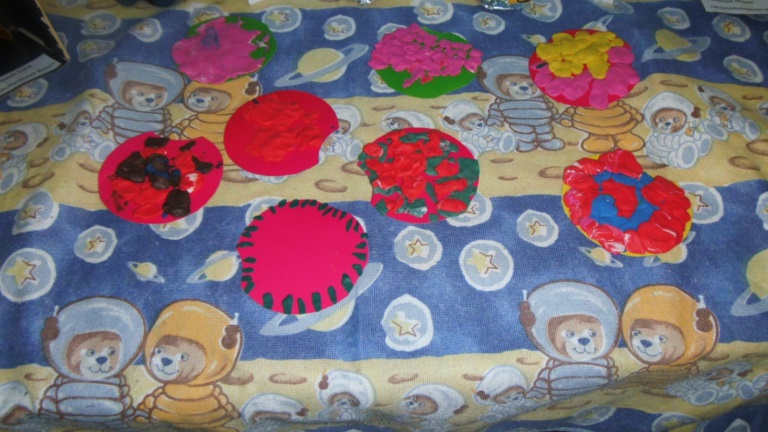 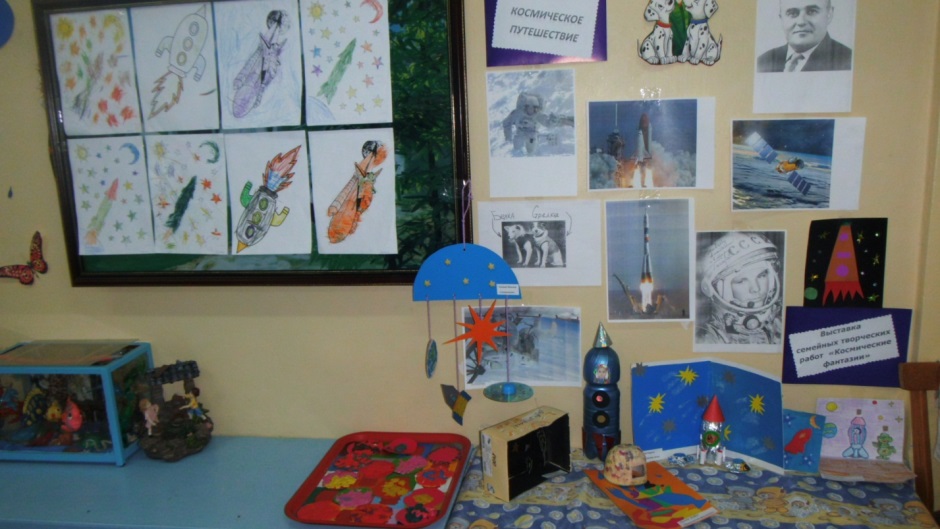 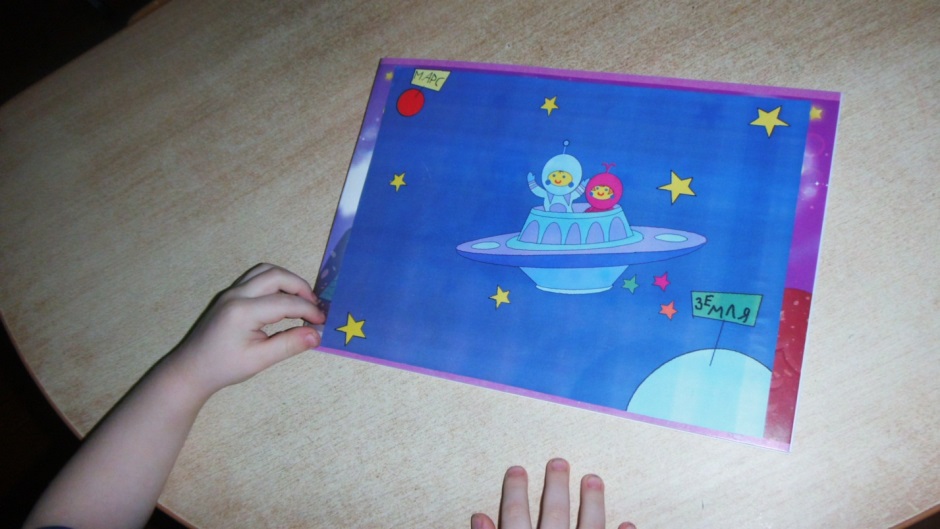 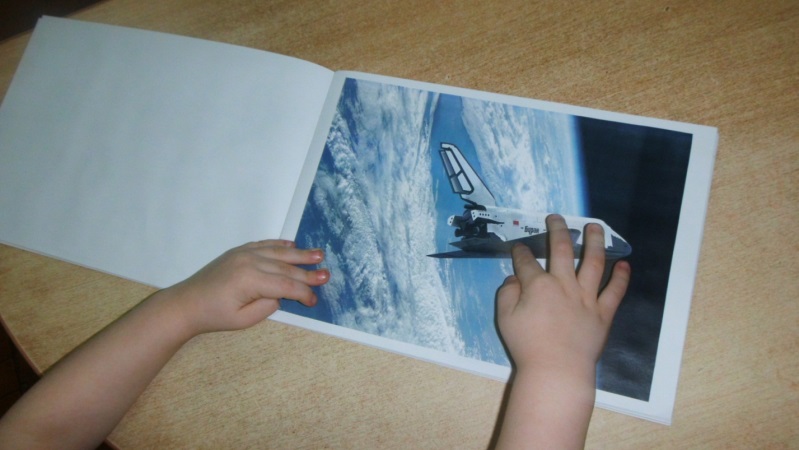 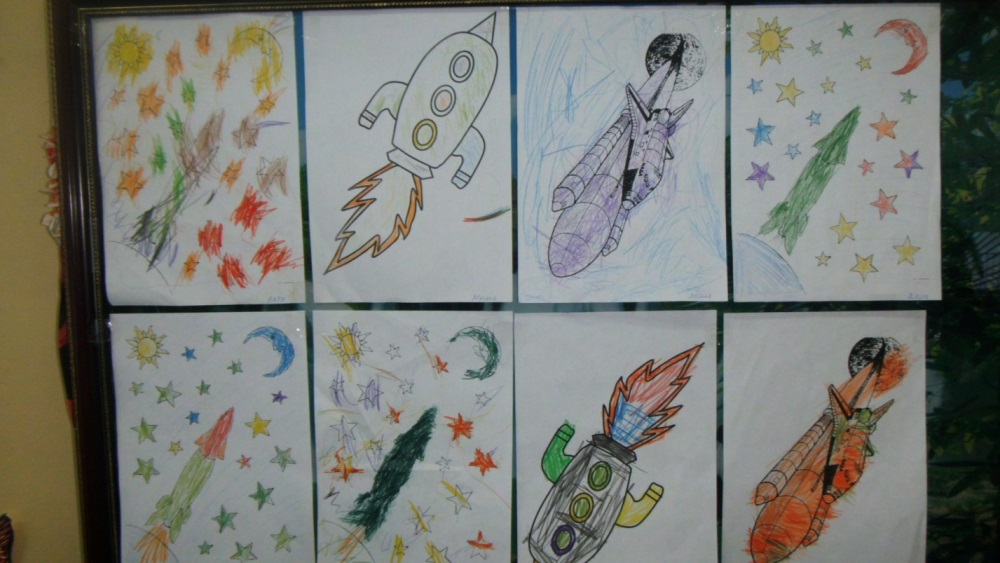 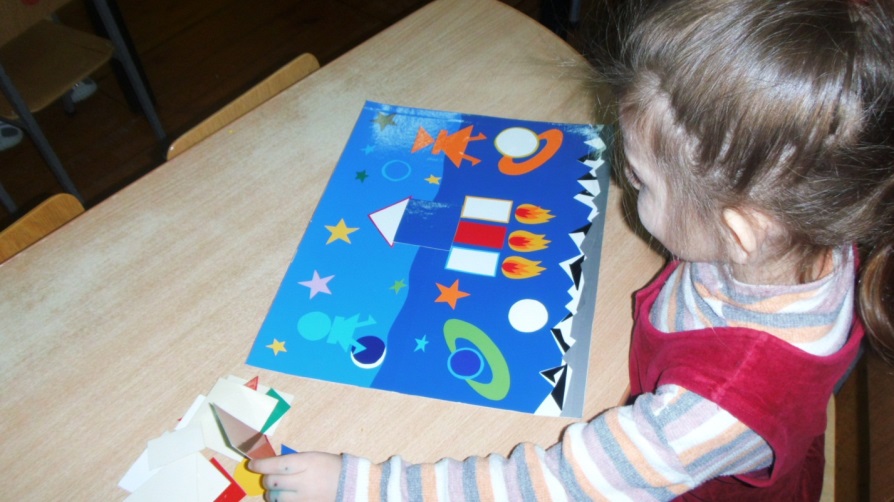 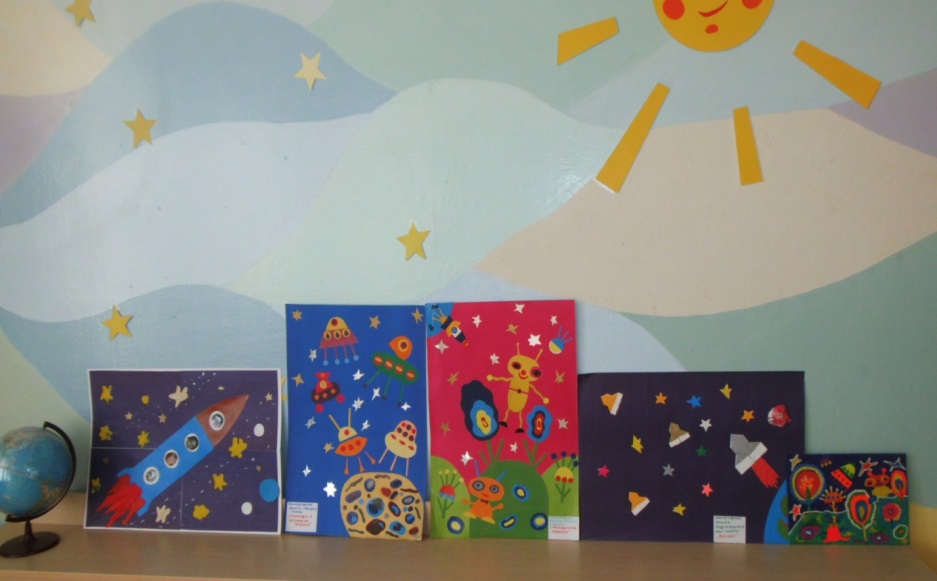 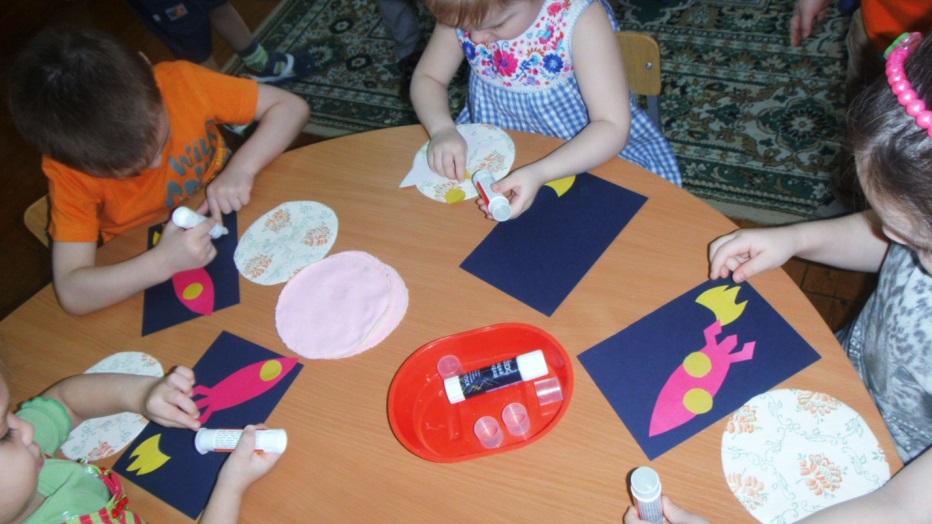 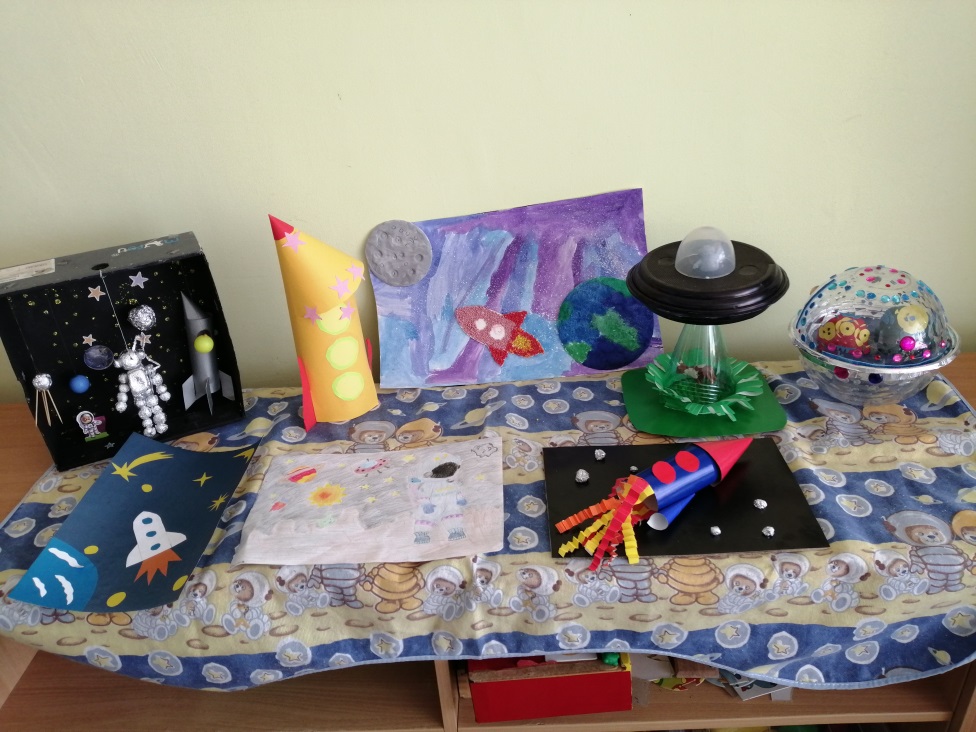 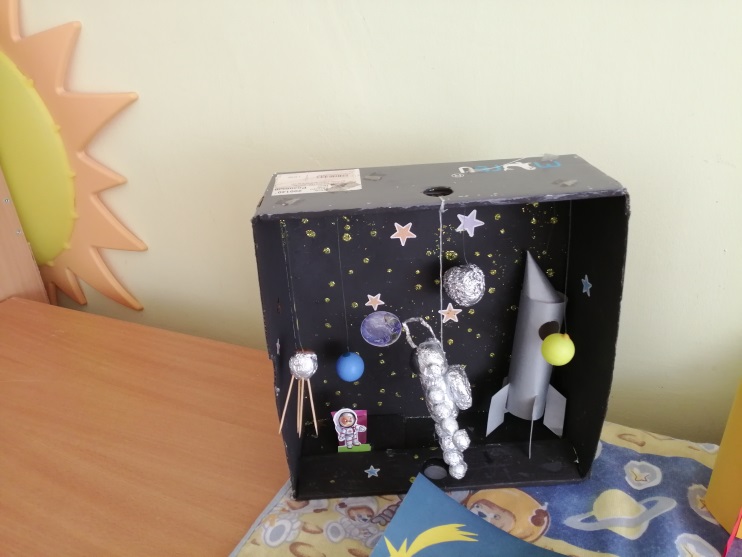 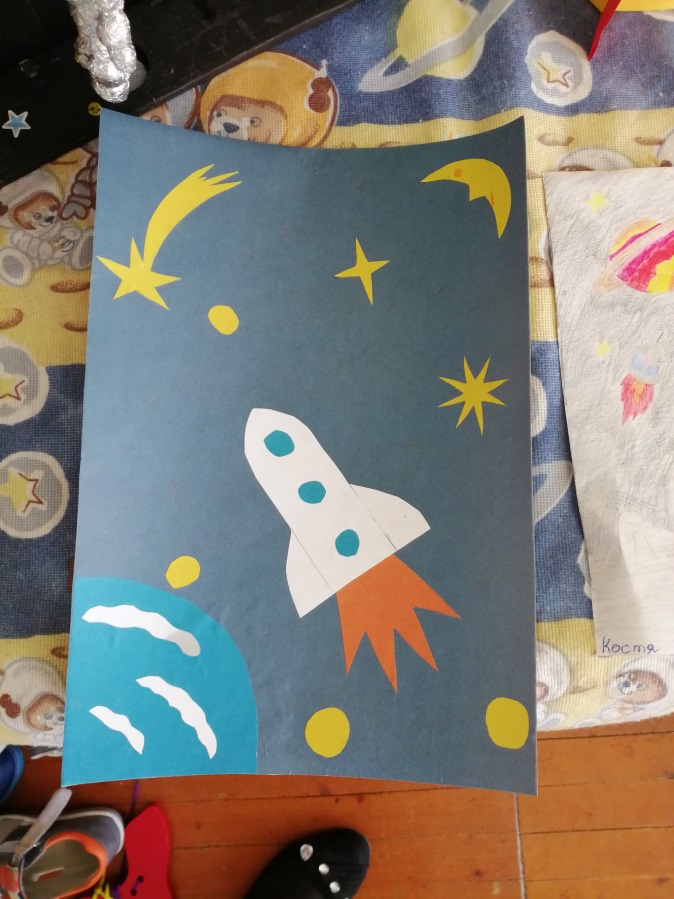 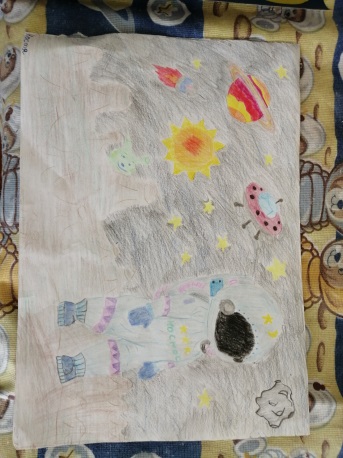 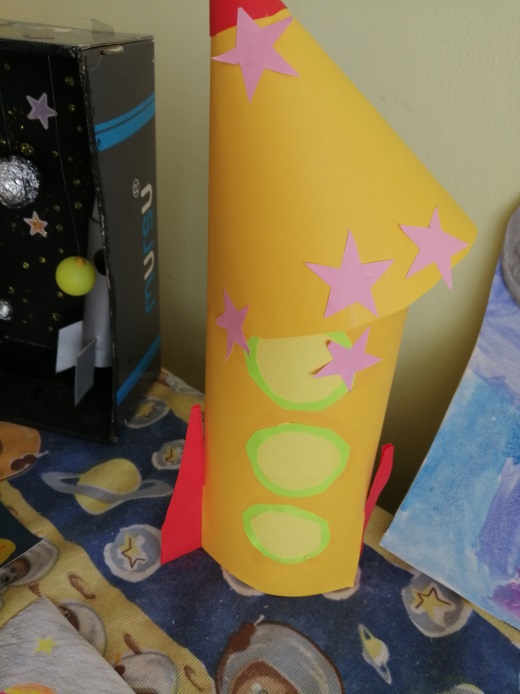 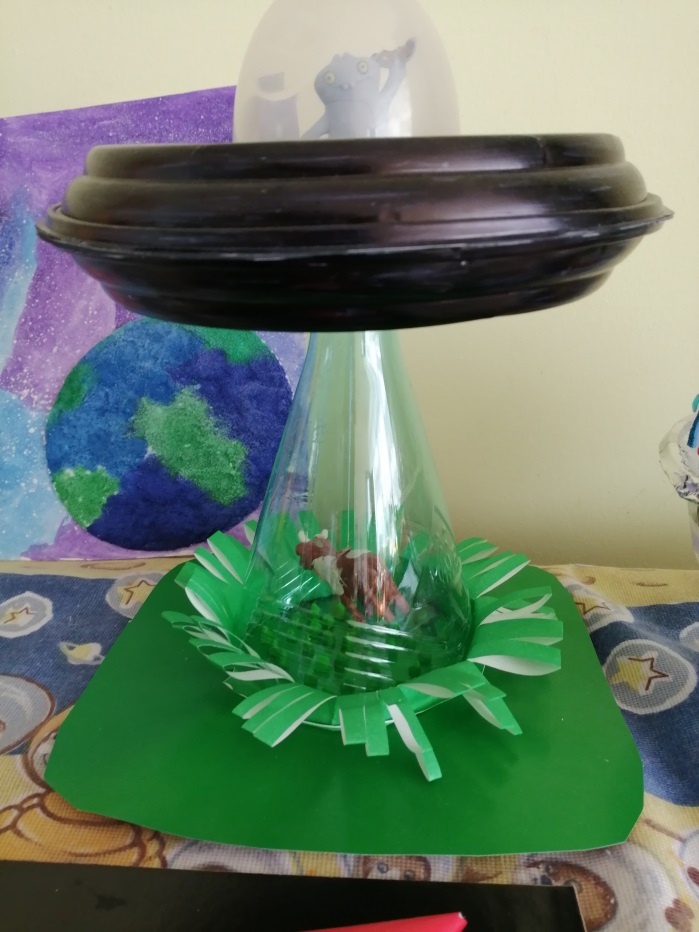 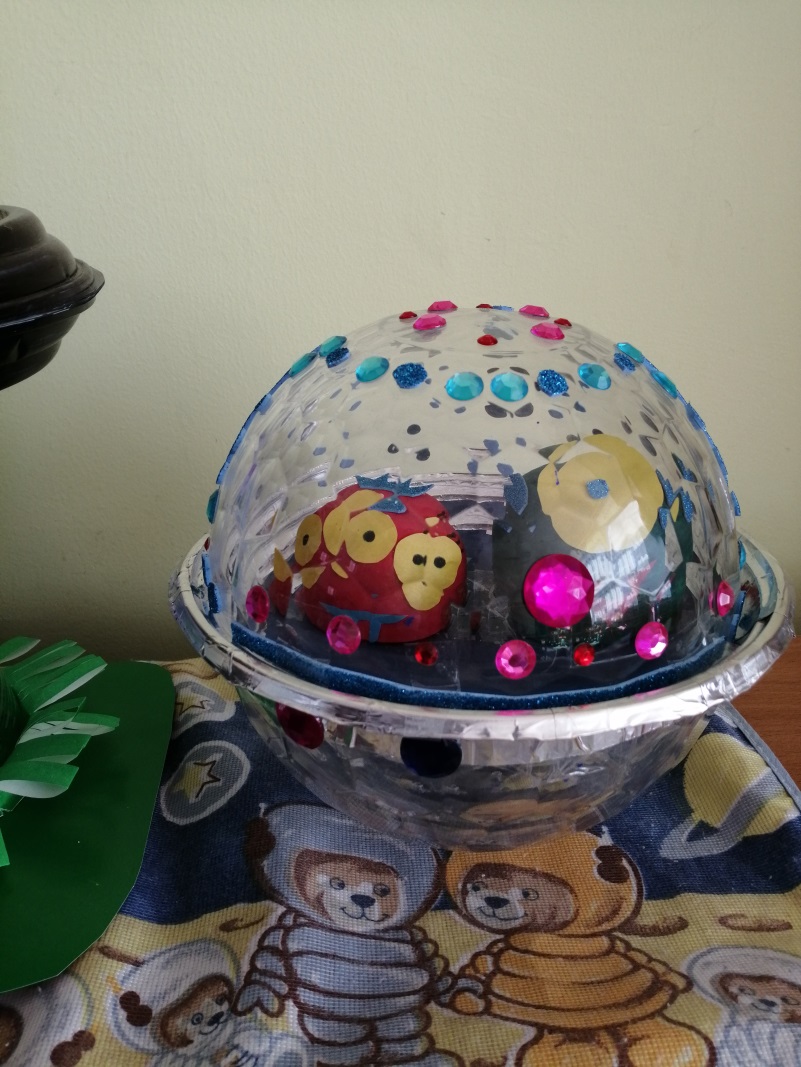 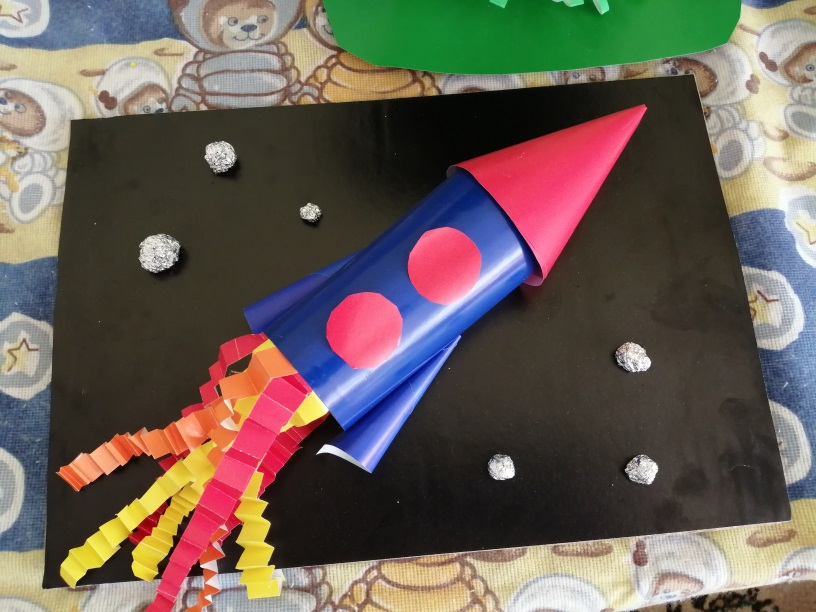 15 апреля, понедельникТема: «Полет на ракете»Комплексные занятия. Программа «Детство» , стр .226.26 апреля,вторникТема: «Космические дали»Рисование «Космические дали»Комплексные занятия. Программа «Детство» , стр .2283. 7 апреля ,  среда Тема: «Школа юных космонавтов»,Лепка «Летающая тарелка»Комплексные занятия. Программа «Детство» , стр .22848 апреля,четвергТема: «Космическая ракета»Аппликация «Космическая ракета»Комплексные занятия. Программа «Детство» , стр .23059 апреля пятницаТема  : «Мы- космонавты»Раскраски «Космос близко!»Комплексные занятия. Программа «Детство» , стр .230НОД  Физическое развитие. Тема : «Я космонавтом стать хочу, пусть меня научат»Н.Б. Муллаева «Конспекты-сценарии занятий по физической культуре для дошкольников» стр.98612 апреля понедельникНод «Рисование манной крупой»Оформление выставки совместных творческих работ «Космическое путешествие»7. 13 апреля ,вторникТематическое мероприятие , посвященное Дню КосмонавтикиСценарий.Работа с родителямиИнформация в родительском уголке о начале работы над проектом, приглашение к участию.
Размещение справочной информации по тематике бесед и занятий с детьми.
Конкурс семейных работ «Космические корабли»
Изготовление костюмов для участия в развлечении «Парад планет». 